Publicado en Barcelona el 12/05/2015 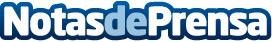 Éxito de la primera plataforma de autopublicación digital en españolMás de 25 editoriales y 100 autores han autopublicado su ebook a través de Bebookness, la primera plataforma que permite publicar y vender los libros digitales en Amazon, iBooksgtore, Kobo, Nook y Google Play, en un sólo clicDatos de contacto:Agatha EsteraComunicación Bebookness687473018Nota de prensa publicada en: https://www.notasdeprensa.es/exito-de-la-primera-plataforma-de_1 Categorias: Nacional Literatura Cataluña E-Commerce http://www.notasdeprensa.es